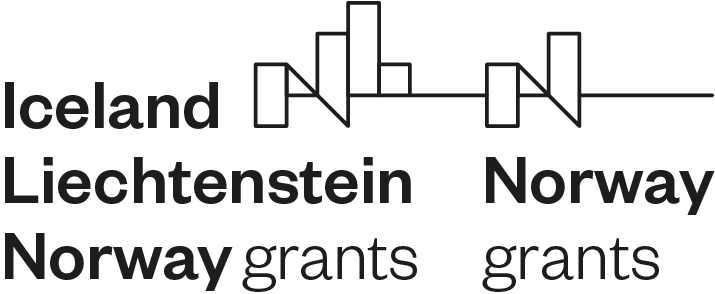 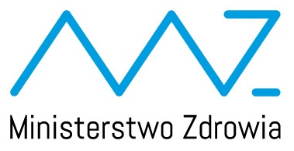 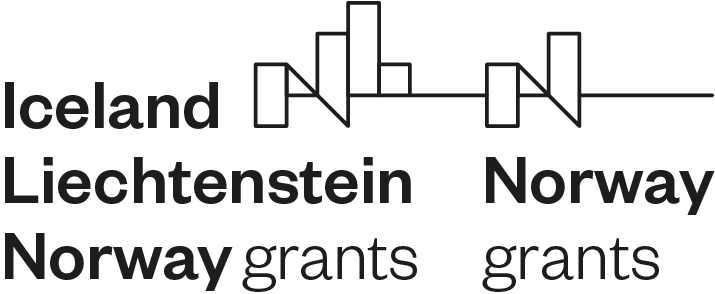 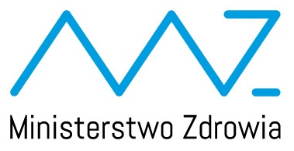 Załącznik nr 3 do umowy nr ........................................Protokół Odbioru sporządzony w dniu ………………….…. na podstawie umowy nr ………………………….. 
z dnia ………...........…………..... pomiędzy:Zamawiającym:Skarbem Państwa – Ministerstwem Zdrowia, z siedzibą w Warszawie przy ulicy Miodowej 15, NIP: 525-19-18-554 a........................................................................................................................................................................................................................................................................................................Przedmiot umowy: przygotowanie koncepcji spotów mających na celu promowanie projektów realizowanych w ramach współpracy polsko-norweskiej oraz dokumentacji umożliwiającej wszczęcie postępowania o udzielenie zamówienia publicznego na opracowanie i realizację tych spotów. wykonywanie czynności wskazanych przez Zamawiającego w toku prowadzonego postępowania o udzielenie zamówienia publicznego na opracowanie i realizację spotów oraz nadzór nad realizacją umowy zawartej z Zamawiającym przez podmiot wybrany w ww. postępowaniu o udzielenie zamówienia publicznego.Wykonawca wykonał usługę a Zamawiający przyjął ją.Wartość wykonanej …. części przedmiotu umowy: …………………………………Termin realizacji …. części przedmiotu umowy: …………………………….
Ze strony Zamawiającego                                                                 Ze strony WykonawcyZamawiający zgłosił następujące zastrzeżenia i uwagi do wykonanej pracy.………………………………………………………………………………………………………………………………………………………………………………………………………………………………………………………………………………………………………Uwagi wykonawcy. …………………………………………………………………………………………………………………………………………………………………………………………………………………………………………………………………………………………………………………………………………………………………………………………………………………………………………………………………………………………………………………………………………………………………………………………………………………………………………………………………………………………………………………Ze strony Zamawiającego                                                                 Ze strony Wykonawcy